HARMONOGRAM ADAPTAČNÍHO KURZU 2020VOŠ a SZeŠ BENEŠOV, Mendelova 131, 256 01 BenešovTermín: 1. 9. – 4.  9. 2020Místo: Areály školy, Benešov, Pomněnice a okolíPočet tříd: 5Vedoucí kurzu: Ing. Veronika ZIKMUNDOVÁ (metodik prevence)Další vedoucí: TU svých tříd, zástupci TU, členové Školního pedagogického pracoviště (ŠPP)Průběh:Dne 29. 6. 2020Datum8:00 – 11:0011:00 – 12:0011:00 – 12:0012:00 – 15:501. 9. 20Začátek v kmenových třídách;Třídní administrativaSeznamovací hry Rozdělení do sportovních aktivit na pátek Oběd v jídelněOběd v jídelně1PL – Aktivity prohlubující vzájemnou spolupráci pod vedením dr.Kašparové  (12:00 – 15:30)Seznamovací hry Pravidla třídy Společná práce na vlajce třídy a mottu třídyZávěr – nástup na dvoře (cca 15:20) – vzájemné představení vlajek a motta, seznámení s následujícím programem – rozdělení do organizačních skupin2. 9. 20Začátek – OBĚ SKUPINY NA DVOŘE1. skupina (1PL; 1VT; 1VP)- VÝLET - odchod na Pomněnice, okruh po okolí Konopiště; oběd s sebou- cestou plnění zašifrovaných úkolů- v parku se budou hrát kolektivní pohybové hry zaměřené na spolupráci; v případě nepříznivého počasí zajištěn náhradní programZávěr – v kmenových třídách – rekapitulace zážitků Začátek – OBĚ SKUPINY NA DVOŘE1. skupina (1PL; 1VT; 1VP)- VÝLET - odchod na Pomněnice, okruh po okolí Konopiště; oběd s sebou- cestou plnění zašifrovaných úkolů- v parku se budou hrát kolektivní pohybové hry zaměřené na spolupráci; v případě nepříznivého počasí zajištěn náhradní programZávěr – v kmenových třídách – rekapitulace zážitků Začátek – OBĚ SKUPINY NA DVOŘE1. skupina (1PL; 1VT; 1VP)- VÝLET - odchod na Pomněnice, okruh po okolí Konopiště; oběd s sebou- cestou plnění zašifrovaných úkolů- v parku se budou hrát kolektivní pohybové hry zaměřené na spolupráci; v případě nepříznivého počasí zajištěn náhradní programZávěr – v kmenových třídách – rekapitulace zážitků Začátek – OBĚ SKUPINY NA DVOŘE1. skupina (1PL; 1VT; 1VP)- VÝLET - odchod na Pomněnice, okruh po okolí Konopiště; oběd s sebou- cestou plnění zašifrovaných úkolů- v parku se budou hrát kolektivní pohybové hry zaměřené na spolupráci; v případě nepříznivého počasí zajištěn náhradní programZávěr – v kmenových třídách – rekapitulace zážitků 2. 9. 202. skupina (1AGZ; 1FCZ)- 1 FCZ - 8:30 – 11:00 Aktivity prohlubující vzájemnou spolupráci pod vedením dr.Kašparové (v kmenové třídě)- ostatní odchod na Pomněnice- 1 AGZ – 9:00 – 10:00 - výuka golfu - AE - 10:00 – 11:00 – aktivity u koní- MZ – 10:00 – 11:00 mechanika pro údržbu trávníků - odchod do školyOběd v jídelněOběd v jídelně1 AGZ – Aktivity prohlubující vzájemnou spolupráci pod vedením dr.Kašparové  (v kmenové třídě)1 FCZ – odchod na sportoviště u zimního stadionu   – 13:00 – 14:00 „opičí dráha“   - 14:00 – 15:00 – Dopravní hřiště Závěr – 15:30 - setkání na dvoře školy; seznámení s následujícím programem3. 9. Začátek – OBĚ SKUPINY NA DVOŘE2. skupina (1AGZ; 1FCZ)- VÝLET - odchod na Pomněnice, okruh po okolí Konopiště; oběd s sebou- cestou plnění zašifrovaných úkolů- v parku se budou hrát kolektivní pohybové hry zaměřené na spolupráci; v případě nepříznivého počasí zajištěn náhradní programZávěr – v kmenových třídách – rekapitulace zážitků Začátek – OBĚ SKUPINY NA DVOŘE2. skupina (1AGZ; 1FCZ)- VÝLET - odchod na Pomněnice, okruh po okolí Konopiště; oběd s sebou- cestou plnění zašifrovaných úkolů- v parku se budou hrát kolektivní pohybové hry zaměřené na spolupráci; v případě nepříznivého počasí zajištěn náhradní programZávěr – v kmenových třídách – rekapitulace zážitků Začátek – OBĚ SKUPINY NA DVOŘE2. skupina (1AGZ; 1FCZ)- VÝLET - odchod na Pomněnice, okruh po okolí Konopiště; oběd s sebou- cestou plnění zašifrovaných úkolů- v parku se budou hrát kolektivní pohybové hry zaměřené na spolupráci; v případě nepříznivého počasí zajištěn náhradní programZávěr – v kmenových třídách – rekapitulace zážitků Začátek – OBĚ SKUPINY NA DVOŘE2. skupina (1AGZ; 1FCZ)- VÝLET - odchod na Pomněnice, okruh po okolí Konopiště; oběd s sebou- cestou plnění zašifrovaných úkolů- v parku se budou hrát kolektivní pohybové hry zaměřené na spolupráci; v případě nepříznivého počasí zajištěn náhradní programZávěr – v kmenových třídách – rekapitulace zážitků 3. 9. 1. skupina (1PL; 1VT; 1VP)- 1 VP - 8:30 – 11:00 – Aktivity prohlubující vzájemnou spolupráci pod vedením dr.Kašparové  (v kmenové třídě)- ostatní odchod na Pomněnice- 1 PL - 9:00 – 10:00 – výuka golfu           - 10:00 – 11:00 – aktivity u koní- 1 VT - 9:00 – 10:00 - aktivity u koní           - 10:00 – 11:00 – golf- odchod do školy1. skupina (1PL; 1VT; 1VP)- 1 VP - 8:30 – 11:00 – Aktivity prohlubující vzájemnou spolupráci pod vedením dr.Kašparové  (v kmenové třídě)- ostatní odchod na Pomněnice- 1 PL - 9:00 – 10:00 – výuka golfu           - 10:00 – 11:00 – aktivity u koní- 1 VT - 9:00 – 10:00 - aktivity u koní           - 10:00 – 11:00 – golf- odchod do školyOběd v jídelně1 VT – 12:00 – 15:30 Aktivity prohlubující vzájemnou spolupráci pod vedením dr.Kašparové  (v kmenové třídě)1VP a 1PL – odchod na sportoviště u zimního stadionu- 1VP – 13:00 – 14:00 „opičí dráha“          - 14:00 – 15:00 Dopravní hřiště - 1PL– 13:00 – 14:00 Dopravní hřiště          - 14:00 – 15:00  „opičí dráha“- odchod do školy – 15:30Závěr – setkání na dvoře školy; seznámení s následujícím programem4. 9. 20Obě skupiny - setkání na dvoře Přesun na sportoviště, sportovní aktivityObě skupiny - setkání na dvoře Přesun na sportoviště, sportovní aktivityOběd Slavnostní předávání sportovních diplomů;Zakončení adaptačního kurzuOběd Slavnostní předávání sportovních diplomů;Zakončení adaptačního kurzuIng. Veronika ZikmundováMetodik prevence učňovských oborůUčitel odborných a teoretických předmětůPředseda školské radyIng. Veronika ZikmundováMetodik prevence učňovských oborůUčitel odborných a teoretických předmětůPředseda školské radyIng. Veronika ZikmundováMetodik prevence učňovských oborůUčitel odborných a teoretických předmětůPředseda školské rady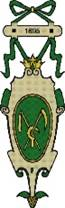 Vyšší odborná škola aStřední zemědělská školaVyšší odborná škola aStřední zemědělská školaBenešov, Mendelova 131Benešov, Mendelova 131Tel: 317 723 571Tel: 317 723 571Email: v.zikmundova@zemsbn.cz
Email: v.zikmundova@zemsbn.cz
www.zemsbn.cz  